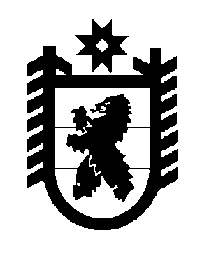 Российская Федерация Республика Карелия    ПРАВИТЕЛЬСТВО РЕСПУБЛИКИ КАРЕЛИЯРАСПОРЯЖЕНИЕ                                от  20 января 2016 года № 29р-Пг. Петрозаводск Рассмотрев предложение Государственного комитета Республики Карелия по управлению государственным имуществом и организации закупок, учитывая решение Совета Пряжинского городского поселения от 24 сентября 2015 года № 103 «Об утверждении перечня государственного имущества Республики Карелия, передаваемого в муниципальную собственность Пряжинского городского поселения», в соответствии с Законом Республики Карелия от 2 октября 1995 года № 78-ЗРК «О порядке передачи объектов государственной собственности Республики Карелия в муниципальную собственность» передать в муниципальную собственность Пряжинского городского поселения от Бюджетного учреждения «Национальная библиотека Республики Карелия» государственное имущество Республики Карелия согласно приложению к настоящему распоряжению.           ГлаваРеспублики  Карелия                                                              А.П. ХудилайненПЕРЕЧЕНЬ государственного имущества Республики Карелия, передаваемого в муниципальную собственность Пряжинского городского поселения____________Приложение к распоряжениюПравительства Республики Карелияот 20 января 2016 года № 29р-П№ п/пНаименование имуществаКоличество,штукОбщая стоимость,рублей1.Кресло операторское СН-9801 с синхромеханизмом/ткань 15-21, черный хром27778,002.Стол компьютерный с выдвижной полкой под клавиатуру (800х700х750h)26438,003.ЖК-телевизор LG 50LB653V LG Electronics Inc.136954,304.Моноблок SINTO в комплекте: предустановленное программное обеспечение Microsoft Windows, клавиатура Defender OfficeMate, мышь Oklick254196,005.Наушники Dialog М-601НV1227,006.Источник бесперебойного питания Powercom WOW-850 U13532,007.Принтер лазерный Brother HL-2240R с запасным оригинальным тонером-картриджем Brother TN-227515790,008.Принтер лазерный HP LaserJet Pro P1102w RU в комплекте с картриджем17100,009.Kaspersky Endpoint Security Business - Стартовый (программа)11250,0010. OfficeStd 2013 SNGL OLP NL Acdmc (программа)511755,00Итого135020,30